附件一：中国环境科学学会2020年科学技术年会初步方案2020年是打赢污染防治攻坚战的决胜之年，年会主要围绕打赢蓝天保卫战、打好碧水保卫战、推进净土保卫战、生态环境保护和修复、基础环境管理和科学研究等内容，积极搭建“产学研用”交流平台，促进科技创新和科技成果转化应用。 一、年会主题聚焦科学治污、强化创新引领，助力打赢污染防治攻坚战二、组织机构指导单位：生态环境部  中国科学技术协会主办单位：中国环境科学学会  江苏省生态环境厅联办单位：生态环境部南京环境科学研究所  南京大学          江苏省环保集团有限公司合作单位：江苏省环境科学学会  中国光大国际有限公司中交疏浚(集团)股份有限公司三、时间和地点时间：2020年8月初地点：江苏省南京市四、活动安排年会拟安排大会特邀报告、专题论坛、分会场研讨会、国际研讨会、交流会、研修班、墙报交流、科技成果转化交流对接会、环保科技成果展以及专题活动等。（一）开幕式和闭幕式1.开幕式。（1）领导致辞：拟邀请生态环境部、中国科学技术协会以及江苏省人民政府领导出席开幕式并致辞；（2）颁奖：颁发“2019年度环境保护科学技术奖”、“第三届中国环境科学学会青年科学家奖”和优秀论文（设计）优胜者表扬等；（3）特邀报告：拟邀请知名专家学者就大气、水、土壤环境污染防治，生态环境保护和修复、基础环境管理等领域作特邀报告。2.闭幕式。颁发2020年科学技术年会优秀组织奖并进行学术总结。（二）论文征集及研讨的主要议题年会拟安排135个学术议题，其中，专题论坛议题8个，分会场研讨会议题123个，国际研讨会议题1个，交流会议题1个，研修班议题2个。1.专题论坛。包括：生态文明建设论坛；“十四五”生态环境保护规划论坛；环境治理体系与治理能力现代化论坛；江苏省生态环境保护与可持续发展论坛；水土污染协同控制论坛；生态环境保护第三方环境综合服务论坛；环保产业绿色发展CEO圆桌论坛；青年科学家论坛。2.分会场研讨会学术议题分会场研讨会议题包括：打赢蓝天保卫战议题12个，打好碧水保卫战议题31个，推进净土保卫战议题23个，生态环境保护和修复议题22个，基础环境管理和科学研究议题35个。（1）打赢蓝天保卫战：大气污染防治。包括：大气污染综合防治；雾霾天气、空气污染和气候变化；边界层气象与大气环境；大气沉降与生态环境效应；大气污染源排放特征和排放清单；二次细粒子污染的宏观机理和大气自净能力、大气荷载与承载力；交通环境污染控制与管理；环境空气质量日管理；能源清洁化利用与大气污染控制；大气与水环境精细化管理理论与关键技术；扬尘污染监测与防治技术；环境工程技术创新与应用。（2）打好碧水保卫战：水污染防治。包括：①流域水污染防治：“十四五”流域生态环境污染防治；流域生态与生态修复；流域水质目标管理及监控预警；流域水污染防治技术；湿地水环境保护与生态修复；长江环境治理与生态保护关键问题及解决方案；沿海及内河生态环境损害赔偿评估鉴定；流域-河流-河口系统碳氮磷循环、环境效应与模型。②湖库水污染防治：湖库水生态演变与保护；湖泊污染控制与生态修复；河湖生态与海绵城市；梯级水坝对物质循环的影响及其环境效应；旱区地下水文与生态效应；水体生态修复标准及新技术新工艺； ③城市及工业废（污）水污染防治：城市河流与黑臭水体治理；水处理中膜的新材料新方法；污水处理与回用；工业（矿山）废水处理新技术；“适水适策”政策与创新技术；先进水处理分离膜技术开发及应用；废（污）水深度处理及资源化利用新技术原理及应用；重点行业废水及污泥处理处置及资源化；纺织印染及化纤行业环境污染治理；难降解有机废水处理新技术、新工艺；膜法工业废水资源化技术；难降解工业废水强化处理及回用；生物质功能材料及水污染治理；物化-生化水处理技术与应用；厌氧生物膜和膜生物反应器；电容去离子技术及环境应用；环境微生物理论与应用。（3）推进净土保卫战：土壤环境污染防治。包括：①土壤与地下水污染防治：土壤与地下水污染防治与生态修复；土壤污染修复产业的机遇与挑战；水土环境天然及人造有机物的环境行为、影响与控制；场地土壤与地下水污染机理与治理技术；固体废物填埋场地土壤与地下水污染风险管控与修复；场地修复新材料新技术及案例分析；有机污染场地土壤修复技术；石油化工污染防治与修复技术；石化污染场地调查监测评价与防治；矿山地质环境恢复和综合治理；重金属污染控制与治理。②固体废物处置与资源化：固体废物污染防治；新时代危险废物处置利用行业产业发展与科技创新；废弃物处置与综合利用；工业固废资源化技术及装备；污水厂污泥安全处理处置与资源化利用；城市污泥污染物水平与土地化利用研究；废旧塑料绿色循环与高值利用；市政污泥处理新技术与发展趋势；固体燃料清洁高效低碳转化工艺及关键技术；典型有机固废生物处理和资源化的技术路线和关键难点；生活垃圾分类资源化技术；环保建材开发与应用。（4）生态环境保护与修复。包括：生态环境模型；环境生态学；生态环境立体遥感监测；生态修复：过去和未来的桥梁；生态地质环境；植被的组成、结构与对环境的优化改造作用；生物多样性保护与美丽中国建设；生物多样性保护与生物安全；植物多样性与环境保护；海洋生态安全；海洋生物多样性现状与保护；环境DNA生物监测与水生态健康评估；油田生态环境保护；城市空间环境感知理论方法与应用；生态环境监测技术与生态过程研究；工业园区污染控制与资源化综合服务；农村生态环境污染防治；农药环境风险评估与生态效应；乡村环境综合治理技术；矿物材料在环境中应用；环境修复材料；环境功能材料及应用创新技术。（5）基础环境管理和科学研究。包括：①基础环境管理：环境社会治理；生态保护与高质量发展；发展循环经济，建设“无废社会”；环境影响评价；生态保护监管与综合评估；绿色“一带一路”与国际环境治理；生态环境执法技术；能源领域环保管理与技术；清洁生产与绿色发展；环境基准与标准；现代环境治理体系:理论与实践；环境治理体系现代化建设与环境经济政策创新；生态环境绩效与审计。②环境监测与预警：立体化环境时空大数据监测监管体系；油气回收与在线监控技术；海洋环境监测；海洋环境安全监测技术与仪器；近海生态环境监测预报与保护；生物传感器与生态环境监测；辐射环境监测及评价。③环境信息化：环境信息化；大数据与循环经济；开启环保大数据2.0时代。④其它：环境污染健康风险评估；中国城市温室气体排放达峰；气候变化与环境健康；气候变化与环境污染协同治理；城市生态安全与环境健康；电磁环境与健康；环境与职业相关健康损害的遗传交换响应机制；室内环境中新冠等病毒传播途径与控制；重大疫情事件与环境应急响应；化工园区环境风险防控与污染治理技术；噪声与振动控制。 3.研修班：（1）废水深度处理与资源化利用研修班；（2）等离子体技术在环境领域的应用研修班。4.国际研讨会：生态环境科技期刊国际化研讨会。5.交流会：优秀论文（设计）优胜者交流会。6.墙报交流：筛选优秀的研究成果进行墙报展示。（三）环保科技成果转化和环保科技成果展1.环保科技成果转化暨环境污染第三方治理交流会依托学会专家智力优势和科技奖、科技成果鉴定等技术、成果库资源，为地方产业升级、行业发展等提供咨询和技术支持服务，助力打赢污染防治攻坚战。根据地方政府环境技术和成果需求，组织地方政府和持有技术、成果的专家学者以及企业家进行对话和对接交流。2.环保科技成果展展示创新环保技术、成果和项目，宣传新技术、新产品、新成果和新项目等，推广优秀环保技术和成功经验。（四）专题活动1.中国环境科学学会第八届理事会第五次全体会议；2.第四届国家环境保护工程技术中心技术交流年会；3.2020年全国环境科学学会工作交流会。五、论文征集与出版1. 征文范围及要求：按照年会征文及研讨的议题提交论文，论文摘要不超过500字，全文不超过5000字。2.审核及录用：投稿论文将组织专家进行审核，审核结果将以邮件形式告知，审核通过的年会论文将以论文集的形式正式出版发行。3.论文提交的电子信箱：huanjingnianhui@163.com。4.征文截止日期2020年5月10日。六、参会报名 “中国环境科学学会2020年科学技术年会论文提交及参会报名表”（附件4）电子版发至邮箱：huanjingnianhui@163.com，或纸质件传真至（010）62711622。微信二维码：七、会议注册1.注册费2.缴费①银行汇款单位名称：中国环境科学学会开 户 行： 中国光大银行北京礼士路支行账    号： 7501 0188 0003 31250注：1.请发送汇款底单（扫描件）、开具发票的纳税人识别号和发票抬头到年会专用邮箱；2.汇款请在备注栏填写缴费者姓名和电话。②现场缴费报到现场可用现金或刷银联卡（POS机）缴费。3.发票①电子发票电子发票链接将发送至代表在会议系统注册的手机号，请自行下载、打印使用。②纸质发票提前注册缴费的纸质发票，请于报到日在服务台领取。现场缴费的纸质发票将于年会结束后一个月内邮寄给参会代表。八、其他信息1.本次年会的正式会议通知将于年会前一个月发出。2.有关论文征集及年会筹备工作的具体事项请直接与年会组委会联系。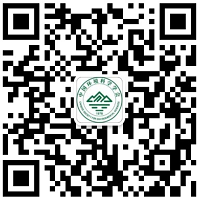 学术交流与环保技术咨询中国环境科学学会会议管理咨询时间优惠注册（7月25日之前）标准注册费（7月25日之后或现场）非学会会员2400元2600元学会会员2100元2300元在校学生（非学会会员）1600元1800元